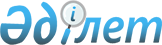 Республикалық меншіктің кейбір мәселелері туралыҚазақстан Республикасы Үкіметінің 2016 жылғы 15 сәуірдегі № 222 қаулысы

      «Мемлекеттік мүлік туралы» 2011 жылғы 1 наурыздағы Қазақстан Республикасының Заңы 114-бабының 1-тармағына сәйкес Қазақстан Республикасының Үкіметі ҚАУЛЫ ЕТЕДІ:



      1. Осы қаулыға қосымшаға сәйкес республикалық мүлік заңнамада белгіленген тәртіппен Қазақстан Республикасы Ішкі істер министрлігі Төтенше жағдайлар комитетінің теңгерімінен «Қазавиақұтқару» акционерлік қоғамының акцияларын төлеуге берілсін.



      2. Қазақстан Республикасы Қаржы министрлігінің Мемлекеттік мүлік және жекешелендіру комитеті Қазақстан Республикасы Ішкі істер министрлігінің Төтенше жағдайлар комитетімен бірлесіп осы қаулыдан туындайтын шараларды қабылдасын.



      3. Осы қаулы қол қойылған күнінен бастап қолданысқа енгізіледі.      Қазақстан Республикасының

      Премьер-Министрі                                    К.Мәсімов

Қазақстан Республикасы 

Үкіметінің       

2016 жылғы 15 сәуірдегі

№ 222 қаулысына    

қосымша         

«Қазавиақұтқару» акционерлік қоғамының акцияларын төлеуге берілетін республикалық мүліктің тізбесі      Ескерту. Тізбеге өзгеріс енгізілді - ҚР Үкіметінің 08.12.2016 № 781 қаулысымен.
					© 2012. Қазақстан Республикасы Әділет министрлігінің «Қазақстан Республикасының Заңнама және құқықтық ақпарат институты» ШЖҚ РМК
				Р/с

№Мүліктің атауыӨлшем бірлігіСаныШыққан жылыЗауыттық нөмірі1234561Ми-171Е тікұшағыбірлік12015171Е00398147489UМи-171Е тікұшағына орнатылған қосымша жабдықтардың тізбесіМи-171Е тікұшағына орнатылған қосымша жабдықтардың тізбесіМи-171Е тікұшағына орнатылған қосымша жабдықтардың тізбесіМи-171Е тікұшағына орнатылған қосымша жабдықтардың тізбесіМи-171Е тікұшағына орнатылған қосымша жабдықтардың тізбесі1Қосымша ішкі отын багы (сол жақта)бірлік120152Қосымша ішкі отын багы (оң жақта)бірлік120153171-6140-00 сызықтары бойынша орнатуға және отынды айдау жүйесі бар сыртқы қосымша отын бактарыжиынтық120154ФПП-7M үшінші фараларын орнату арқылы (ұзындығы 20 метр арқанмен) гидравликалық салмақ өлшеуіші бар сыртқы аспажиынтық120155Сыртқы аспаны ұзартатын арқандар жиынтығы жиынтық120156Оң жақ есікке орнатуға арналған борттық жебебірлік120157СЛГ-300 шығырмен жұмыс істеуге арналған құтқару жабдығы бірлік120158Оң жақ есігі мен жүк жармалары бар фюзеляж үшін қайырмалы отырғыш, 26 орынжиынтық120159Санитариялық жабдықтаржиынтық1201510Парашютсыз десант түсіруге арналған жабдық (4 бекетке арналған)жиынтық1201511Су ағызу құрылғысыбірлік1201512Іздестіру прожекторы бірлік12015Ми-171Е тікұшағына қызмет көрсету және пайдалану үшін жерде қызмет көрсету құралдарының тізбесіМи-171Е тікұшағына қызмет көрсету және пайдалану үшін жерде қызмет көрсету құралдарының тізбесіМи-171Е тікұшағына қызмет көрсету және пайдалану үшін жерде қызмет көрсету құралдарының тізбесіМи-171Е тікұшағына қызмет көрсету және пайдалану үшін жерде қызмет көрсету құралдарының тізбесіМи-171Е тікұшағына қызмет көрсету және пайдалану үшін жерде қызмет көрсету құралдарының тізбесі1Манометрлерді тексеруге арналған гидравликалық қондырғыбірлік120152Тасымалданатын сорғы агрегатыбірлік120153Біліктердің люфтерін және қалақтардың бұрылу иінтіректерінің ашаларын тексеруге арналған құралбірлік120154Трансмиссиялар артқы білігінің соғуын тексеруге арналған құралбірлік120155ET-8AT-15-250 тіреуіші бар артқы біліктің сынуын (тозуын) тексеруге арналған құралбірлік120156Май радиаторының кіре берістегі май қысымына қарсы шаманы өлшеуге арналған құрал бірлік120157Рульдік бұранданың шток мойынтірегінің осьтік люфтін тексеруге арналған құралбірлік120158Ротордың бірінші сатысының күректеріндегі енгізу жиектерінің тозуын өлшеуге арналған құралбірлік120159Артқы біліктің тіректерінің тозуын тексеретін құрылғыбірлік1201510Ілеспе бұранданың және гидроблоктың төлкелерін көтеруге арналған стропбірлік1201511Қиғаштық автоматты көтеруге арналған стропбірлік1201512Сүйрейтін жетектегіш бірлік1201513Берік қалыпбірлік1201514Иінтіректі-плунжерлі шприцбірлік12015Басқа тікұшақ жабдықтарыБасқа тікұшақ жабдықтарыБасқа тікұшақ жабдықтарыБасқа тікұшақ жабдықтарыБасқа тікұшақ жабдықтары1Алып тасталды - ҚР Үкіметінің 08.12.2016 № 781 қаулысымен.Алып тасталды - ҚР Үкіметінің 08.12.2016 № 781 қаулысымен.Алып тасталды - ҚР Үкіметінің 08.12.2016 № 781 қаулысымен.Алып тасталды - ҚР Үкіметінің 08.12.2016 № 781 қаулысымен.Алып тасталды - ҚР Үкіметінің 08.12.2016 № 781 қаулысымен.2Алып тасталды - ҚР Үкіметінің 08.12.2016 № 781 қаулысымен.Алып тасталды - ҚР Үкіметінің 08.12.2016 № 781 қаулысымен.Алып тасталды - ҚР Үкіметінің 08.12.2016 № 781 қаулысымен.Алып тасталды - ҚР Үкіметінің 08.12.2016 № 781 қаулысымен.Алып тасталды - ҚР Үкіметінің 08.12.2016 № 781 қаулысымен.3Алып тасталды - ҚР Үкіметінің 08.12.2016 № 781 қаулысымен.Алып тасталды - ҚР Үкіметінің 08.12.2016 № 781 қаулысымен.Алып тасталды - ҚР Үкіметінің 08.12.2016 № 781 қаулысымен.Алып тасталды - ҚР Үкіметінің 08.12.2016 № 781 қаулысымен.Алып тасталды - ҚР Үкіметінің 08.12.2016 № 781 қаулысымен.4Алып тасталды - ҚР Үкіметінің 08.12.2016 № 781 қаулысымен.Алып тасталды - ҚР Үкіметінің 08.12.2016 № 781 қаулысымен.Алып тасталды - ҚР Үкіметінің 08.12.2016 № 781 қаулысымен.Алып тасталды - ҚР Үкіметінің 08.12.2016 № 781 қаулысымен.Алып тасталды - ҚР Үкіметінің 08.12.2016 № 781 қаулысымен.5Алып тасталды - ҚР Үкіметінің 08.12.2016 № 781 қаулысымен.Алып тасталды - ҚР Үкіметінің 08.12.2016 № 781 қаулысымен.Алып тасталды - ҚР Үкіметінің 08.12.2016 № 781 қаулысымен.Алып тасталды - ҚР Үкіметінің 08.12.2016 № 781 қаулысымен.Алып тасталды - ҚР Үкіметінің 08.12.2016 № 781 қаулысымен.6Алып тасталды - ҚР Үкіметінің 08.12.2016 № 781 қаулысымен.Алып тасталды - ҚР Үкіметінің 08.12.2016 № 781 қаулысымен.Алып тасталды - ҚР Үкіметінің 08.12.2016 № 781 қаулысымен.Алып тасталды - ҚР Үкіметінің 08.12.2016 № 781 қаулысымен.Алып тасталды - ҚР Үкіметінің 08.12.2016 № 781 қаулысымен.7Алып тасталды - ҚР Үкіметінің 08.12.2016 № 781 қаулысымен.Алып тасталды - ҚР Үкіметінің 08.12.2016 № 781 қаулысымен.Алып тасталды - ҚР Үкіметінің 08.12.2016 № 781 қаулысымен.Алып тасталды - ҚР Үкіметінің 08.12.2016 № 781 қаулысымен.Алып тасталды - ҚР Үкіметінің 08.12.2016 № 781 қаулысымен.8Алып тасталды - ҚР Үкіметінің 08.12.2016 № 781 қаулысымен.Алып тасталды - ҚР Үкіметінің 08.12.2016 № 781 қаулысымен.Алып тасталды - ҚР Үкіметінің 08.12.2016 № 781 қаулысымен.Алып тасталды - ҚР Үкіметінің 08.12.2016 № 781 қаулысымен.Алып тасталды - ҚР Үкіметінің 08.12.2016 № 781 қаулысымен.98AT.9101.000 авиатехникасына арналған құрал-сайманбірлік12004108AT.9107.000 авиатехникасына арналған құрал-сайманбірлік12004«Еврокоптер» ЕС-145 тікұшағына техникалық қызмет көрсетуге және сақтауға арналған аңғар, Ақтөбе қ.«Еврокоптер» ЕС-145 тікұшағына техникалық қызмет көрсетуге және сақтауға арналған аңғар, Ақтөбе қ.«Еврокоптер» ЕС-145 тікұшағына техникалық қызмет көрсетуге және сақтауға арналған аңғар, Ақтөбе қ.«Еврокоптер» ЕС-145 тікұшағына техникалық қызмет көрсетуге және сақтауға арналған аңғар, Ақтөбе қ.Р/с № Мүліктің атауыӨлшем бірлігіСаныПайдалануға берілген жылы123451«Еврокоптер» ЕС-145 тікұшағына техникалық қызмет көрсетуге және сақтауға арналған аңғар, Ақтөбе қ.бірлік12015